Итоговая промежуточная аттестация по обществознанию за 9 классЧасть А1. Положение человека в обществе, определяемое его материальными возможностями, правами, обязанностями, отражено в понятии2.Семью как малую социальную группу отличает характерный признак -3.Какая из названных функций является внешней функцией современного государства?4. Только для пропорциональной избирательной системы характерно5. Верны ли следующие суждения?А. В демократическом государстве гарантированы права и свободы для инакомыслящих.Б. В демократическом государстве политические решения принимаются в интересах большинства граждан.6. Право – это регулятор общественных отношений, обеспечиваемый7. Согласно российским законам, признается брак8. Гражданство РФ приобретаетсяЧасть В3. Прочитайте приведенный ниже текст, каждое положение которого пронумеровано.Определите, какие положения текста носятА) фактический характер,Б) характер оценочных суждений.Запишите под номером положения букву, обозначающую его характер. Получившуюся последовательность букв перенесите в бланк ответов.4. Одним из видов социальных конфликтов выступают забастовки – приостановление работы и выступления рабочих с требованиями к работодателям и государству. Ниже приведена диаграмма, отражающая ответы российских граждан на вопрос: «Как вы относитесь к забастовкам?»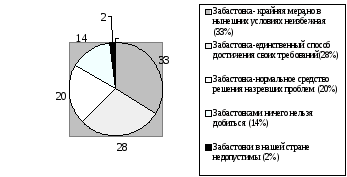 Проанализируйте данные диаграммы и найдите правильный ответ:Часть СДайте письменный развернутый ответ на вопрос:Каковы порядок и условия заключения брака?1)статуса2)престижа3)мобильности4)авторитета1)наличие единых предпочтений в одежде2)организация совместного быта3)совместное посещение курсов иностранного языка4)осуществление профессиональной деятельности1)обеспечение народовластия, гарантированного участия граждан в управлении делами общества2)организация воспитания подрастающего поколения в духе приверженности демократическим ценностям3)обеспечение законности и правопорядка4)отстаивание государственных интересов на международной арене1)выдвижение кандидатов по одномандатным округам2)незначительная роль политических партий в предвыборной борьбе3)выдвижение кандидатов списком от политических партий и движений4)правдивое и объективное информирование избирателей о кандидатах и их программах1)верно только А2)верно только Б3)верны оба суждения4)оба суждения неверны1)исключительно силой общественного мнения2)мнением авторитетных людей3)привычками и традициями людей4)силой государственного принуждения1)фактический2)заключенный в органах записи актов гражданского состояния3)церковный, освященный процедурой венчания в храме4)заверенный нотариусом1)по достижении полной дееспособности2)момента рождения3)по достижении совершеннолетия4)с получения паспорта1)Человек в процессе своей жизнедеятельности приобретает знания и опыт.2)Человек осваивает опыт, накопленный предками, а также, передает свои знания следующим поколениям.3)Думается, что приобретенное расширяет поле человеческих возможностей, делает человека более свободным в принятии решений.4)Только знающий и опытный человек способен на самостоятельные решения и поступки.12341)Около двух третей опрошенных полагают, что кроме забастовок нет других средств, чтобы отстоять свои интересы2)Большинство опрошенных полагают, что забастовки – неэффективное средство борьбы3)Почти половина опрошенных признала забастовки в качестве вполне ординарного средства разрешения конфликтов4)Треть опрошенных граждан считает, что без забастовочной борьбы в современных условиях не обойтись